Colegio Santa María de Maipú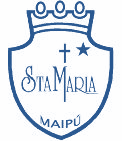 Primer   Primer Ciclo                          GUÍA DE RETROALIMENTACIÓN N°10: CIENCIAS NATURALES 1° BÁSICOEscribe tu nombre y apellido con letra ligada.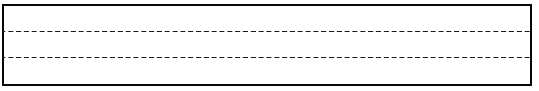 Texto del estudiante         Cuaderno de actividades1.- Página 32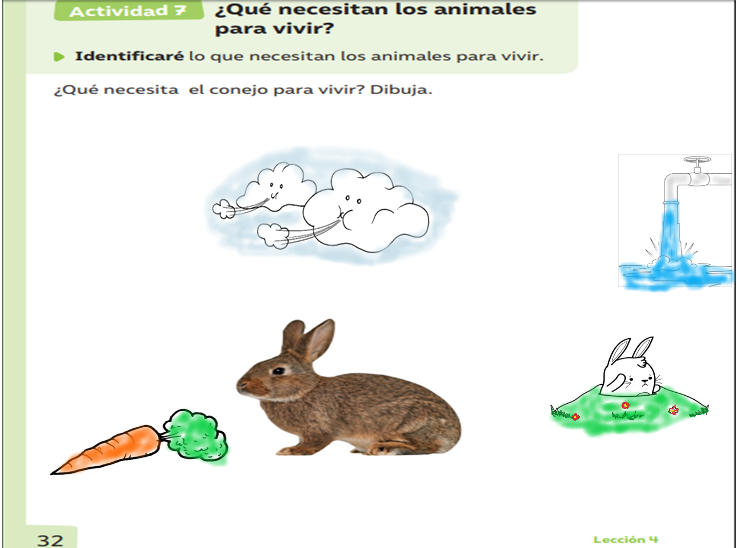 2.- Página 33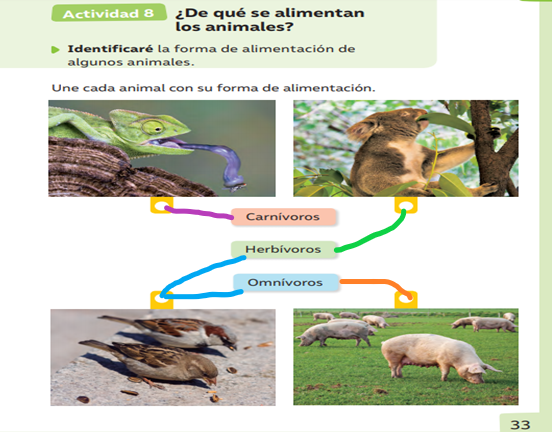 OA: 01 CONTENIDO: Cubierta corporal 1.- Página 58: Observar y leer       información.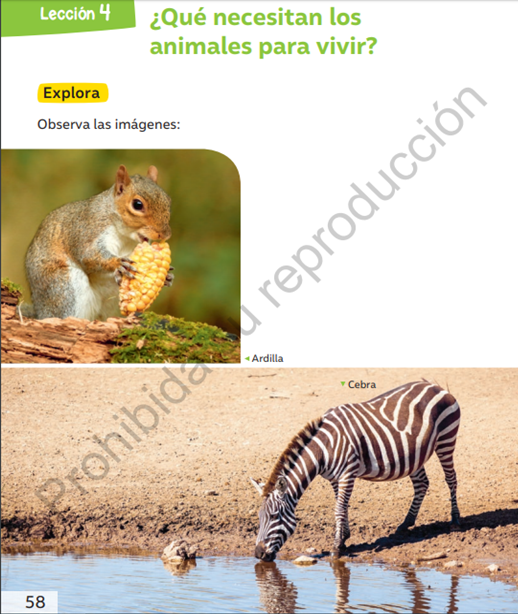 2.- Página 59: Observar, leer información y en compañía de un adulto comentar las preguntas.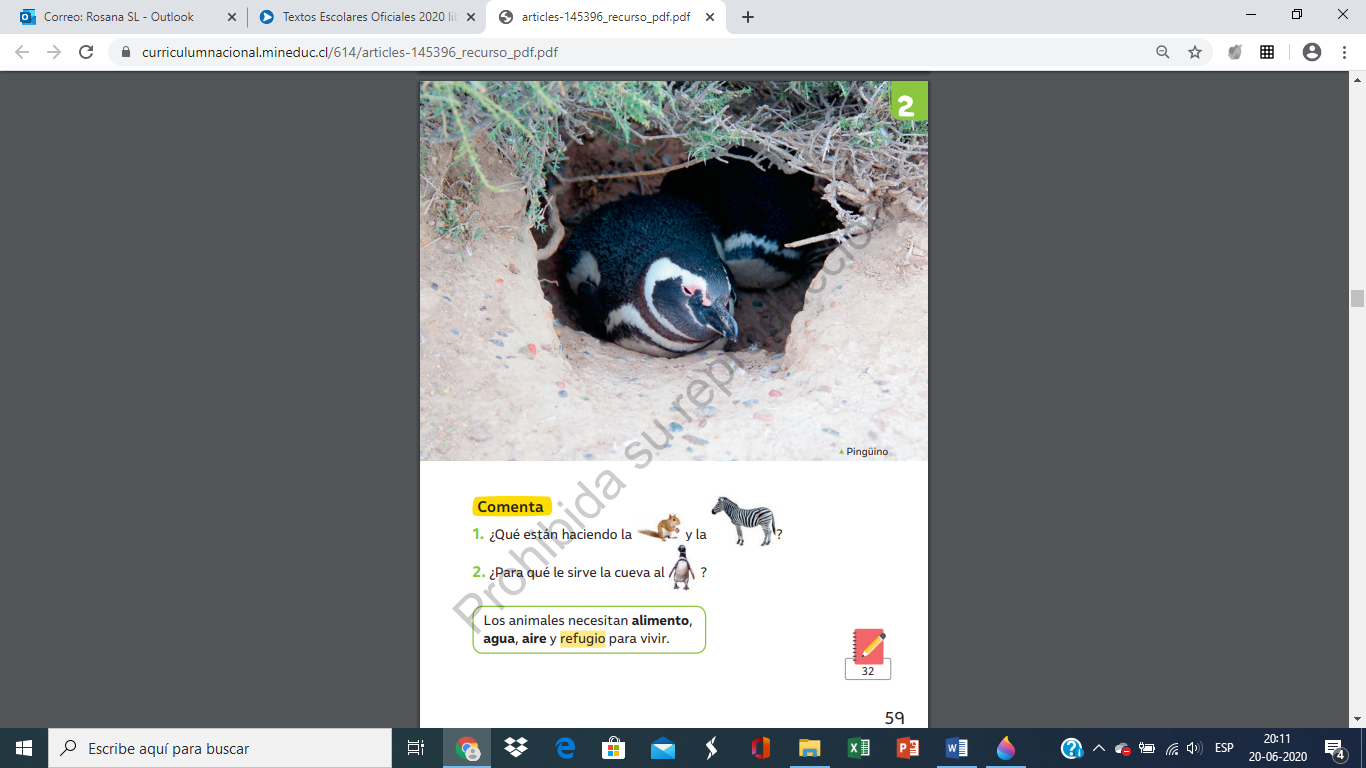 3.- Página 60: Observar y leer información.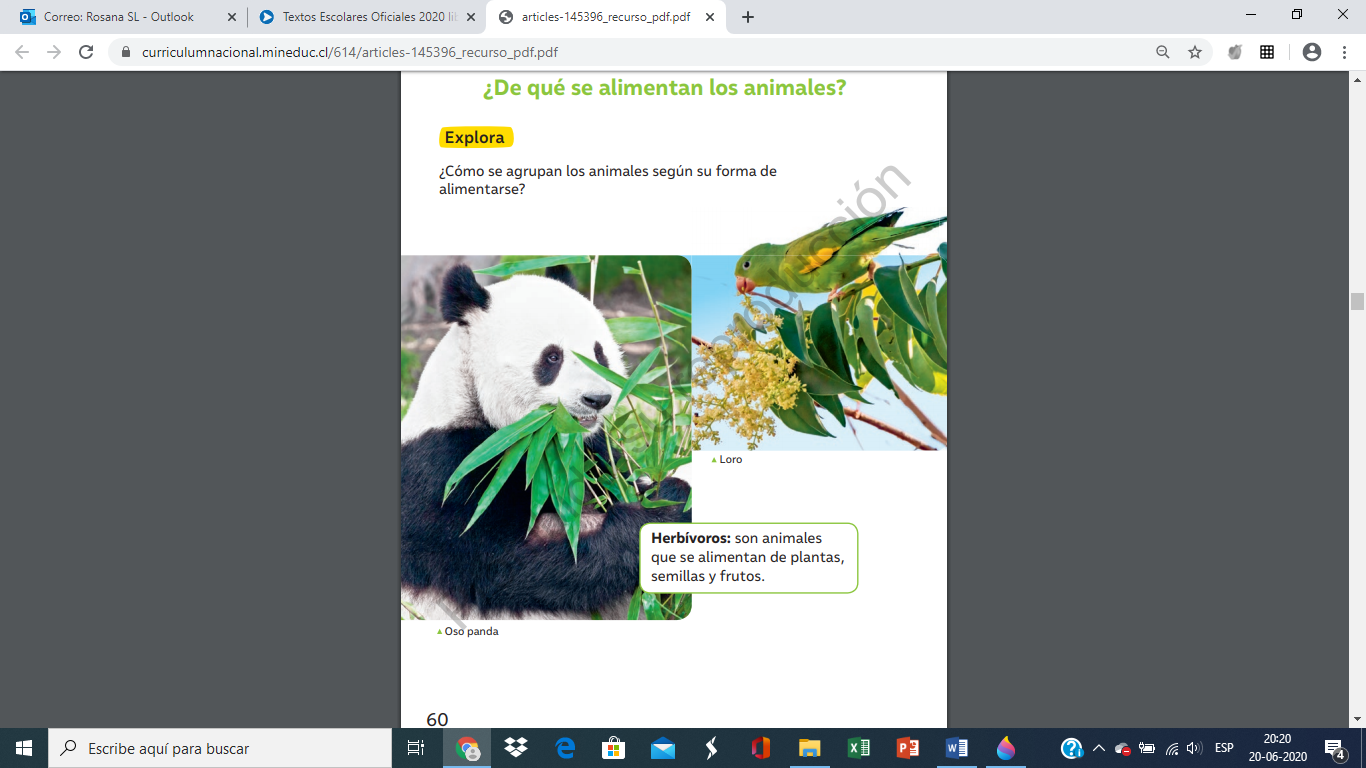 4.- Página 61: Observar y leer la información.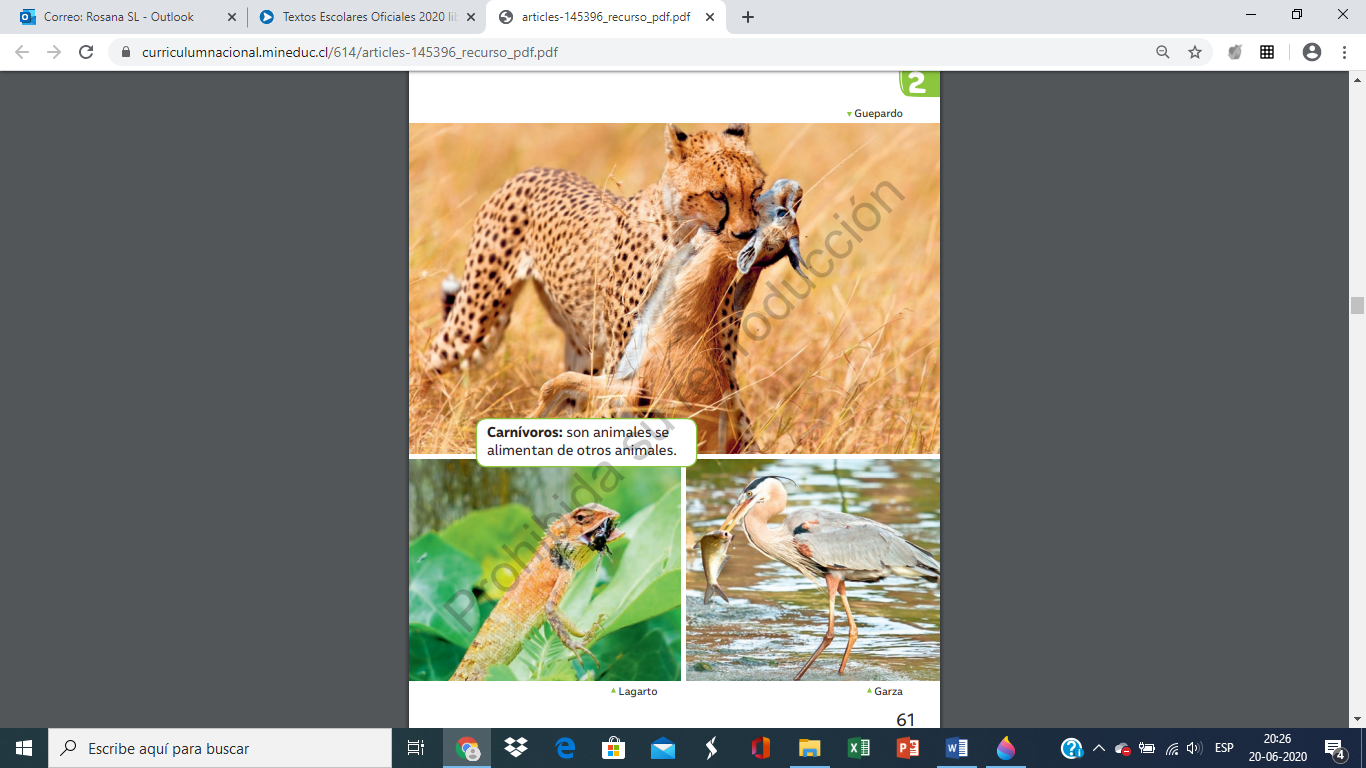 5.- Página 62: Observar y leer información.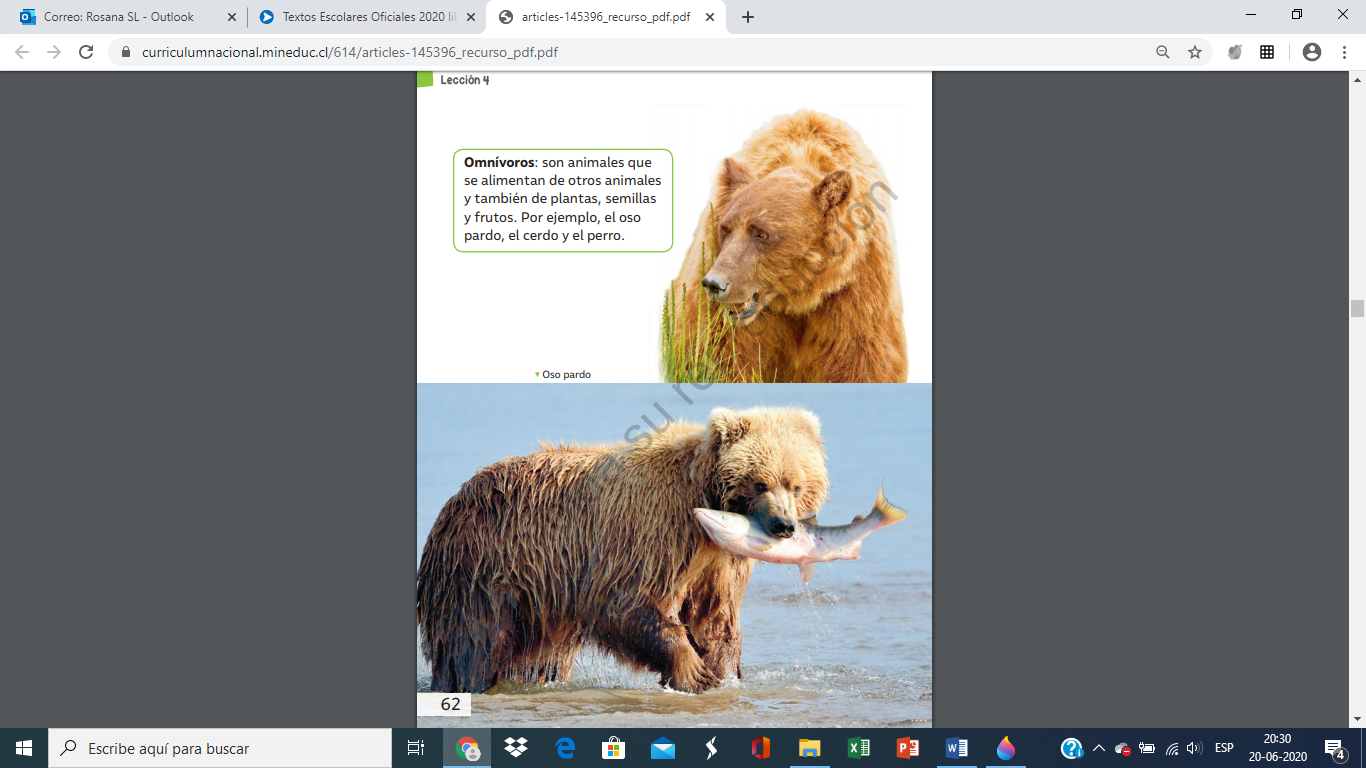 6.- Página 63: Observar y en compañía de un adulto comentar.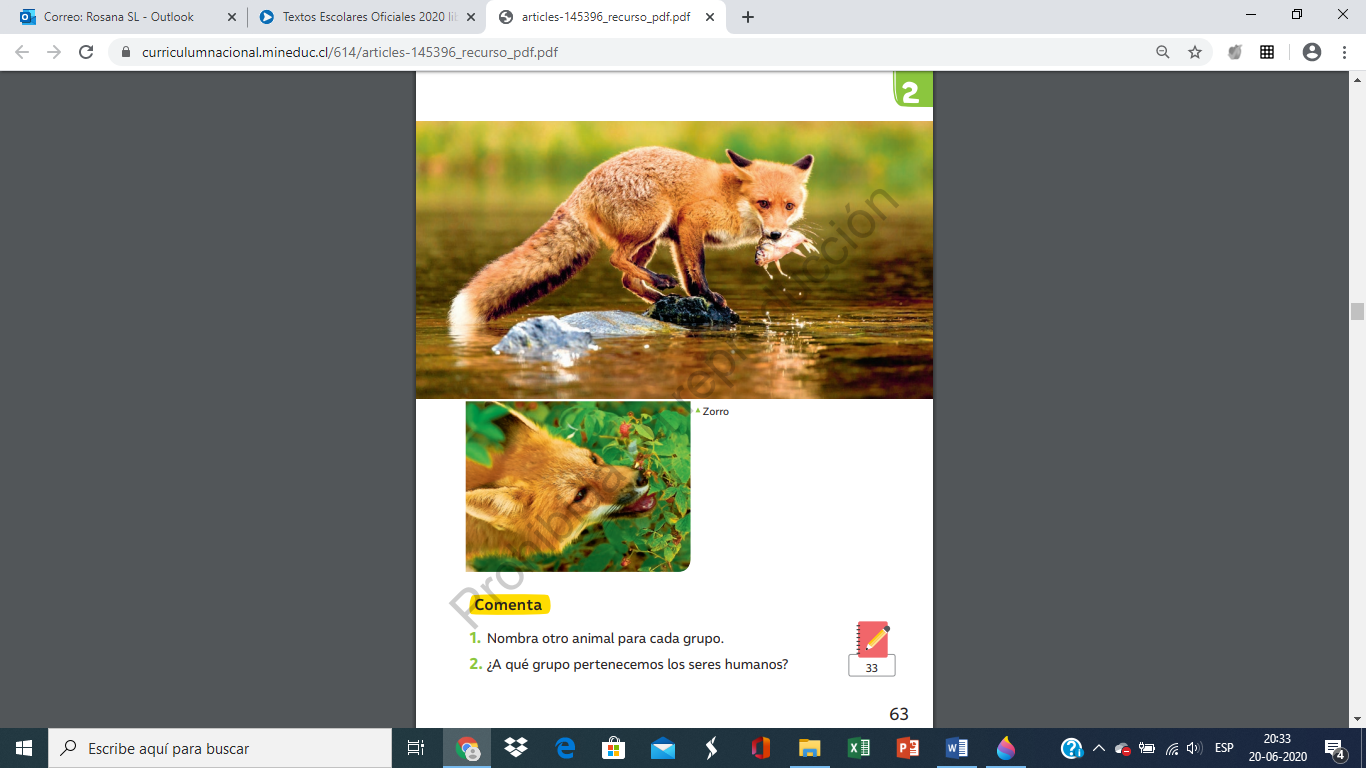 